Restorative / Pro – AmnestyNelson Mandela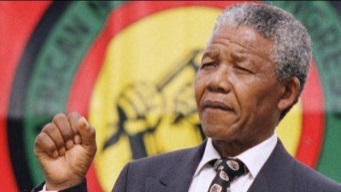 Nelson Mandela was born on July 18th, 1918 in Mvezo, Cape Province, South Africa. He passed away of old age on December 5th, 2013 at 95. Over the course of his lifetime he had three wives and six children. He was a South African rights activist, fought for the freedom of the South African people and went to jail because of it for 27 years. While he was imprisoned he kept the respect and support of the people. After a 20-year anti-apartheid campaign, he was elected as the first president of South Africa and stayed in office from 1994-1999. Experiencing racism first hand while growing up in South Africa, Nelson Mandela believed in reconciliation and redistributive justice rather than retributive.Nelson Mandela. (n.d.). from http://en.wikipedia.org/wiki/Nelson_MandelaNelson Mandela. (n.d.). Retrieved from http://www.history.com/topics/nelson-mandelaNelson Mandela - Biographical. (n.d.). Retrieved from http://www.nobelprize.org/nobel_prizes/peace/laureates/1993/mandela-bio.htmlARTICLESde Klerk, ,B.J. "Nelson Mandela and Desmond Tutu: Living Icons of Reconciliation." The Ecumenical Review 10 2003: 322-34. ProQuest. Web. 14 Dec. 2015 .Buntman, Fran. "Struggling to Forgive: Nelson Mandela and South Africa's Search for Reconciliation." Africa Today 47.1 (2000): 138-40. ProQuest. Web. 15 Dec. 2015.          “Nobel Lecture by Nelson Mandela (19 minutes).” Nobelprize.org. Nobel Media AB 2014. Web.    15 Dec 2015. <http://www.nobelprize.org/mediaplayer/index.php?id=1855> (18:59 min.)Ross, Martha. "PEACE THROUGH FORGIVENESS." San Jose Mercury NewsMar 30 2014. ProQuest. Web. 15 Dec. 2015 .BOOKSGaines, Ann Graham.  Nelson Mandela and apartheid in world history.  Berkley Heights, NJ: Enslow, c2001.  Print. ( available in NHHS Library; call # : 968.06 GAI)Higher than hope : the authorized biography of Nelson Mandela.  New York : Harper & Row, 1990.  Print. (Available in NHHS Library; call #:  B MANDELA)Hoobler, Dorothy. Mandela : the man, the struggle, the triumph. New York : F. Watts, c1992. Print.  (Available in NHHS Library; call #:  B MANDELA)Mandela : an illustrated autobiography. Boston : Little, Brown and Co., 1996.  Print.   (available in NHHS Library;  call # 303.6 PIN)Pinker, Stephen.  The Better Angles of Our Nature: Why Violence Has Declined. Penguin Books, 2011. Pp. 545-547.   Print.  (available in NHHS Library;  call # 303.6 PIN)VIDEO“Nelson Mandela's Fight for Freedom.” YouTube.  YouTube, Dec 5, 2013.  Web.  https://www.youtube.com/watch?v=fcsCwPk982U.  (2 hr.17 min.)	“The most in-depth, insightful and engrossing documentary on Nelson Mandela during the "hottest" years of the struggle between 1985 to 1994, spanning before his prison release to the ANC's momentous campaign to form government by 1994…Despite an intensely complex situation rife with violence, hate, and division, Mandela's upstanding moral character and brilliance shine through consistently - never does he sink towards revenge, small mindedness or lose his connection towards compassion and an understanding of the greater society. He maintains a "highest, best" mindset emphasizing a peaceful transition towards a multi-racial, democratic, inclusive society, despite being under the most trying of circumstances - upholding not only principled ideals but undertaking the necessary practical measures to achieve success based on the complex realities - something that today's activists can learn from.”“Nelson Mandela: The man who changed the world.” CBS Sunday Morning. YouTube, Dec 8, 2013. Web. 19 Jan 2016.  https://www.youtube.com/watch?v=tPW8iYHoy18  (9 min.)“Nelson Mandela at the United Nations.” YouTube.  YouTube, Jul 29, 2010.  Web.  19 Jan 2016.  https://www.youtube.com/watch?v=NOr4F2eNDq8.  (5:18 min). United Nations, 16 July 2010 - This video is a montage of some of Nelson Mandela appearances at the United Nations with accompanying speech excerpts in honor of the first commemorative Nelson Mandela International Day.Mandela, Nelson. Long walk to freedom : the autobiography of Nelson Mandela. Boston : Little, Brown and Company, 1994.  Print.  (Available in NHHS Library; call #:  B MANDELA)